Rubrik Penilaian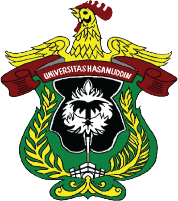 UNIVERSITAS HASANUDDINFAKULTAS TEKNIKTEKNIK GEOLOGIUNIVERSITAS HASANUDDINFAKULTAS TEKNIKTEKNIK GEOLOGIUNIVERSITAS HASANUDDINFAKULTAS TEKNIKTEKNIK GEOLOGIUNIVERSITAS HASANUDDINFAKULTAS TEKNIKTEKNIK GEOLOGIUNIVERSITAS HASANUDDINFAKULTAS TEKNIKTEKNIK GEOLOGIUNIVERSITAS HASANUDDINFAKULTAS TEKNIKTEKNIK GEOLOGIUNIVERSITAS HASANUDDINFAKULTAS TEKNIKTEKNIK GEOLOGIUNIVERSITAS HASANUDDINFAKULTAS TEKNIKTEKNIK GEOLOGIUNIVERSITAS HASANUDDINFAKULTAS TEKNIKTEKNIK GEOLOGIUNIVERSITAS HASANUDDINFAKULTAS TEKNIKTEKNIK GEOLOGIUNIVERSITAS HASANUDDINFAKULTAS TEKNIKTEKNIK GEOLOGIKode DokumenSW-D611-54Kode DokumenSW-D611-54RENCANA PEMBELAJARAN SEMESTERRENCANA PEMBELAJARAN SEMESTERRENCANA PEMBELAJARAN SEMESTERRENCANA PEMBELAJARAN SEMESTERRENCANA PEMBELAJARAN SEMESTERRENCANA PEMBELAJARAN SEMESTERRENCANA PEMBELAJARAN SEMESTERRENCANA PEMBELAJARAN SEMESTERRENCANA PEMBELAJARAN SEMESTERRENCANA PEMBELAJARAN SEMESTERRENCANA PEMBELAJARAN SEMESTERRENCANA PEMBELAJARAN SEMESTERRENCANA PEMBELAJARAN SEMESTERRENCANA PEMBELAJARAN SEMESTERMATA KULIAH (MK)MATA KULIAH (MK)MATA KULIAH (MK)MATA KULIAH (MK)MATA KULIAH (MK)KODERumpun MKRumpun MKRumpun MKBOBOT (SKS)BOBOT (SKS)SEMESTERSEMESTERTgl PenyusunanGeologi Kepulauan SpermondeGeologi Kepulauan SpermondeGeologi Kepulauan SpermondeGeologi Kepulauan SpermondeGeologi Kepulauan Spermonde21D06132902Ilmu dan Teknologi RekayasaIlmu dan Teknologi RekayasaIlmu dan Teknologi RekayasaT=1P=177Juni 2023OTORISASITM=Tatap Muka, PT=Penugasan Terstruktur, BM=Belajar mandiri.S= Sikap, P= Pengetahuan, KU= Keterampilan Umum, KK= Keterampilan KhususOTORISASITM=Tatap Muka, PT=Penugasan Terstruktur, BM=Belajar mandiri.S= Sikap, P= Pengetahuan, KU= Keterampilan Umum, KK= Keterampilan KhususOTORISASITM=Tatap Muka, PT=Penugasan Terstruktur, BM=Belajar mandiri.S= Sikap, P= Pengetahuan, KU= Keterampilan Umum, KK= Keterampilan KhususOTORISASITM=Tatap Muka, PT=Penugasan Terstruktur, BM=Belajar mandiri.S= Sikap, P= Pengetahuan, KU= Keterampilan Umum, KK= Keterampilan KhususOTORISASITM=Tatap Muka, PT=Penugasan Terstruktur, BM=Belajar mandiri.S= Sikap, P= Pengetahuan, KU= Keterampilan Umum, KK= Keterampilan KhususPengembang RPSPengembang RPSKoordinator RMKKoordinator RMKKoordinator RMKKoordinator RMKKetua PRODIKetua PRODIKetua PRODIOTORISASITM=Tatap Muka, PT=Penugasan Terstruktur, BM=Belajar mandiri.S= Sikap, P= Pengetahuan, KU= Keterampilan Umum, KK= Keterampilan KhususOTORISASITM=Tatap Muka, PT=Penugasan Terstruktur, BM=Belajar mandiri.S= Sikap, P= Pengetahuan, KU= Keterampilan Umum, KK= Keterampilan KhususOTORISASITM=Tatap Muka, PT=Penugasan Terstruktur, BM=Belajar mandiri.S= Sikap, P= Pengetahuan, KU= Keterampilan Umum, KK= Keterampilan KhususOTORISASITM=Tatap Muka, PT=Penugasan Terstruktur, BM=Belajar mandiri.S= Sikap, P= Pengetahuan, KU= Keterampilan Umum, KK= Keterampilan KhususOTORISASITM=Tatap Muka, PT=Penugasan Terstruktur, BM=Belajar mandiri.S= Sikap, P= Pengetahuan, KU= Keterampilan Umum, KK= Keterampilan KhususA.M.ImranA.M.ImranA. M. ImranA. M. ImranA. M. ImranA. M. ImranHendra PachriHendra PachriHendra PachriCapaian Pembelajaran (CP)CPL-PRODI yang dibebankan pada MKCPL-PRODI yang dibebankan pada MKCPL-PRODI yang dibebankan pada MKCPL-PRODI yang dibebankan pada MKCPL-PRODI yang dibebankan pada MKCPL-PRODI yang dibebankan pada MKIndikator Kinerja (IK)Indikator Kinerja (IK)Indikator Kinerja (IK)Indikator Kinerja (IK)Indikator Kinerja (IK)Indikator Kinerja (IK)Indikator Kinerja (IK)Capaian Pembelajaran (CP)CP-2CP-7Memiliki pemahaman tentang proses geologi,  beserta produk yang menyusun dan membentuk bumi.MMampu menerapkan prinsip-prinsip geologi untuk kepentingan rekayasa dan memecahkan masalah yang muncul di masyarakatMemiliki pemahaman tentang proses geologi,  beserta produk yang menyusun dan membentuk bumi.MMampu menerapkan prinsip-prinsip geologi untuk kepentingan rekayasa dan memecahkan masalah yang muncul di masyarakatMemiliki pemahaman tentang proses geologi,  beserta produk yang menyusun dan membentuk bumi.MMampu menerapkan prinsip-prinsip geologi untuk kepentingan rekayasa dan memecahkan masalah yang muncul di masyarakatMemiliki pemahaman tentang proses geologi,  beserta produk yang menyusun dan membentuk bumi.MMampu menerapkan prinsip-prinsip geologi untuk kepentingan rekayasa dan memecahkan masalah yang muncul di masyarakatMemiliki pemahaman tentang proses geologi,  beserta produk yang menyusun dan membentuk bumi.MMampu menerapkan prinsip-prinsip geologi untuk kepentingan rekayasa dan memecahkan masalah yang muncul di masyarakatP5P6KK4Mampu mengeidentifikasi produk dari proses geologiMampu memahami proses geologi untuk membuat proyeksi berdasarkan penalaran ilmiahMampu menerapkan prinsip-prinsip geologi untuk kepentingan rekayasa dalam bidang geologi laut dan tektonikMampu mengeidentifikasi produk dari proses geologiMampu memahami proses geologi untuk membuat proyeksi berdasarkan penalaran ilmiahMampu menerapkan prinsip-prinsip geologi untuk kepentingan rekayasa dalam bidang geologi laut dan tektonikMampu mengeidentifikasi produk dari proses geologiMampu memahami proses geologi untuk membuat proyeksi berdasarkan penalaran ilmiahMampu menerapkan prinsip-prinsip geologi untuk kepentingan rekayasa dalam bidang geologi laut dan tektonikMampu mengeidentifikasi produk dari proses geologiMampu memahami proses geologi untuk membuat proyeksi berdasarkan penalaran ilmiahMampu menerapkan prinsip-prinsip geologi untuk kepentingan rekayasa dalam bidang geologi laut dan tektonikMampu mengeidentifikasi produk dari proses geologiMampu memahami proses geologi untuk membuat proyeksi berdasarkan penalaran ilmiahMampu menerapkan prinsip-prinsip geologi untuk kepentingan rekayasa dalam bidang geologi laut dan tektonikMampu mengeidentifikasi produk dari proses geologiMampu memahami proses geologi untuk membuat proyeksi berdasarkan penalaran ilmiahMampu menerapkan prinsip-prinsip geologi untuk kepentingan rekayasa dalam bidang geologi laut dan tektonikCapaian Pembelajaran (CP)Capaian Pembelajaran Mata Kuliah (CPMK)Capaian Pembelajaran Mata Kuliah (CPMK)Capaian Pembelajaran Mata Kuliah (CPMK)Capaian Pembelajaran Mata Kuliah (CPMK)Capaian Pembelajaran Mata Kuliah (CPMK)Capaian Pembelajaran Mata Kuliah (CPMK)Capaian Pembelajaran (CP)CPMK-1CPMK-2CPMK-3CPMK-4CPMK-5CPMK-1CPMK-2CPMK-3CPMK-4CPMK-5Memahami konsep dasar tentang geologi Kepulauan Spermonde, termasuk aspek tektonik dan geodinamikanya Mengenali batuan, struktur, dan fasies geologi yang umum ditemukan di Kepulauan Spermonde Mampu menjelaskan proses pembentukan kepulauan, termasuk aktivitas vulkanik, sedimentasi, dan proses tektonik Mampu mengidentifikasi potensi risiko geologi di wilayah Kepulauan Spermonde dan merumuskan strategi mitigasiMenganalisis pengaruh geologi terhadap lingkungan fisik dan sumber daya alam di Kepulauan Spermonde Memahami konsep dasar tentang geologi Kepulauan Spermonde, termasuk aspek tektonik dan geodinamikanya Mengenali batuan, struktur, dan fasies geologi yang umum ditemukan di Kepulauan Spermonde Mampu menjelaskan proses pembentukan kepulauan, termasuk aktivitas vulkanik, sedimentasi, dan proses tektonik Mampu mengidentifikasi potensi risiko geologi di wilayah Kepulauan Spermonde dan merumuskan strategi mitigasiMenganalisis pengaruh geologi terhadap lingkungan fisik dan sumber daya alam di Kepulauan Spermonde Memahami konsep dasar tentang geologi Kepulauan Spermonde, termasuk aspek tektonik dan geodinamikanya Mengenali batuan, struktur, dan fasies geologi yang umum ditemukan di Kepulauan Spermonde Mampu menjelaskan proses pembentukan kepulauan, termasuk aktivitas vulkanik, sedimentasi, dan proses tektonik Mampu mengidentifikasi potensi risiko geologi di wilayah Kepulauan Spermonde dan merumuskan strategi mitigasiMenganalisis pengaruh geologi terhadap lingkungan fisik dan sumber daya alam di Kepulauan Spermonde Memahami konsep dasar tentang geologi Kepulauan Spermonde, termasuk aspek tektonik dan geodinamikanya Mengenali batuan, struktur, dan fasies geologi yang umum ditemukan di Kepulauan Spermonde Mampu menjelaskan proses pembentukan kepulauan, termasuk aktivitas vulkanik, sedimentasi, dan proses tektonik Mampu mengidentifikasi potensi risiko geologi di wilayah Kepulauan Spermonde dan merumuskan strategi mitigasiMenganalisis pengaruh geologi terhadap lingkungan fisik dan sumber daya alam di Kepulauan Spermonde Memahami konsep dasar tentang geologi Kepulauan Spermonde, termasuk aspek tektonik dan geodinamikanya Mengenali batuan, struktur, dan fasies geologi yang umum ditemukan di Kepulauan Spermonde Mampu menjelaskan proses pembentukan kepulauan, termasuk aktivitas vulkanik, sedimentasi, dan proses tektonik Mampu mengidentifikasi potensi risiko geologi di wilayah Kepulauan Spermonde dan merumuskan strategi mitigasiMenganalisis pengaruh geologi terhadap lingkungan fisik dan sumber daya alam di Kepulauan Spermonde Memahami konsep dasar tentang geologi Kepulauan Spermonde, termasuk aspek tektonik dan geodinamikanya Mengenali batuan, struktur, dan fasies geologi yang umum ditemukan di Kepulauan Spermonde Mampu menjelaskan proses pembentukan kepulauan, termasuk aktivitas vulkanik, sedimentasi, dan proses tektonik Mampu mengidentifikasi potensi risiko geologi di wilayah Kepulauan Spermonde dan merumuskan strategi mitigasiMenganalisis pengaruh geologi terhadap lingkungan fisik dan sumber daya alam di Kepulauan Spermonde Memahami konsep dasar tentang geologi Kepulauan Spermonde, termasuk aspek tektonik dan geodinamikanya Mengenali batuan, struktur, dan fasies geologi yang umum ditemukan di Kepulauan Spermonde Mampu menjelaskan proses pembentukan kepulauan, termasuk aktivitas vulkanik, sedimentasi, dan proses tektonik Mampu mengidentifikasi potensi risiko geologi di wilayah Kepulauan Spermonde dan merumuskan strategi mitigasiMenganalisis pengaruh geologi terhadap lingkungan fisik dan sumber daya alam di Kepulauan Spermonde Memahami konsep dasar tentang geologi Kepulauan Spermonde, termasuk aspek tektonik dan geodinamikanya Mengenali batuan, struktur, dan fasies geologi yang umum ditemukan di Kepulauan Spermonde Mampu menjelaskan proses pembentukan kepulauan, termasuk aktivitas vulkanik, sedimentasi, dan proses tektonik Mampu mengidentifikasi potensi risiko geologi di wilayah Kepulauan Spermonde dan merumuskan strategi mitigasiMenganalisis pengaruh geologi terhadap lingkungan fisik dan sumber daya alam di Kepulauan Spermonde Memahami konsep dasar tentang geologi Kepulauan Spermonde, termasuk aspek tektonik dan geodinamikanya Mengenali batuan, struktur, dan fasies geologi yang umum ditemukan di Kepulauan Spermonde Mampu menjelaskan proses pembentukan kepulauan, termasuk aktivitas vulkanik, sedimentasi, dan proses tektonik Mampu mengidentifikasi potensi risiko geologi di wilayah Kepulauan Spermonde dan merumuskan strategi mitigasiMenganalisis pengaruh geologi terhadap lingkungan fisik dan sumber daya alam di Kepulauan Spermonde Memahami konsep dasar tentang geologi Kepulauan Spermonde, termasuk aspek tektonik dan geodinamikanya Mengenali batuan, struktur, dan fasies geologi yang umum ditemukan di Kepulauan Spermonde Mampu menjelaskan proses pembentukan kepulauan, termasuk aktivitas vulkanik, sedimentasi, dan proses tektonik Mampu mengidentifikasi potensi risiko geologi di wilayah Kepulauan Spermonde dan merumuskan strategi mitigasiMenganalisis pengaruh geologi terhadap lingkungan fisik dan sumber daya alam di Kepulauan Spermonde Memahami konsep dasar tentang geologi Kepulauan Spermonde, termasuk aspek tektonik dan geodinamikanya Mengenali batuan, struktur, dan fasies geologi yang umum ditemukan di Kepulauan Spermonde Mampu menjelaskan proses pembentukan kepulauan, termasuk aktivitas vulkanik, sedimentasi, dan proses tektonik Mampu mengidentifikasi potensi risiko geologi di wilayah Kepulauan Spermonde dan merumuskan strategi mitigasiMenganalisis pengaruh geologi terhadap lingkungan fisik dan sumber daya alam di Kepulauan Spermonde Capaian Pembelajaran (CP)CPL  Sub-CPMKCPL  Sub-CPMKCPL  Sub-CPMKCPL  Sub-CPMKCPL  Sub-CPMKCPL  Sub-CPMKCapaian Pembelajaran (CP)[Sub-CPMK 1][Sub-CPMK 2][Sub-CPMK 3][Sub-CPMK 4][Sub-CPMK 5][Sub-CPMK 1][Sub-CPMK 2][Sub-CPMK 3][Sub-CPMK 4][Sub-CPMK 5][Sub-CPMK 1][Sub-CPMK 2][Sub-CPMK 3][Sub-CPMK 4][Sub-CPMK 5]Mampu mengetahui lokasi, luas, dan karakteristik geografis Kepulauan Spermonde (CP-2) [P6] (CPMK-1)Mampu memahami sejarah pembentukan kepulauan dan pengaruhnya terhadap keanekaragaman geologi (CP-2) [P6] (CPMK-1)Mampu mengetahui identifikasi dan klasifikasi batuan yang umum ditemukan di Kepulauan Spermonde, seperti batuan vulkanik, sedimen, dan batuan metamorf (CP-2) [P7] (CPMK-3)Mampu mengetahui pemahaman tentang asal-usul dan karakteristik fasies geologi yang mengindikasikan kondisi paleo-lingkungan (CP-2) [P7] (CPMK-3)Mampu memahami pembentukan kepulauan melalui proses vulkanisme, sedimentasi, dan pergerakan tektonik (CP-7) [KK4] (CPMK-4)Mampu mengetahui perubahan dan evolusi kepulauan sepanjang waktu geologis (CP-7) [KK4] (CPMK-4)Mampu mengetahui identifikasi dan interpretasi struktur geologi di Kepulauan Spermonde, termasuk lipatan, sesar, dan zona subduksi (CP-2) [P6] (CPMK-2)Mampu memahami hubungan antara aktivitas tektonik dengan pembentukan kepulauan dan proses geodinamika (CP-2) [P6] (CPMK-2)Mampu memahami keterkaitan antara geologi dan lingkungan fisik di Kepulauan Spermonde, termasuk pesisir, laut, dan daratan (CP-4) [KK4] (CPMK-5)Mampu mengetahui potensi sumber daya alam, seperti minyak dan gas bumi, mineral, dan keanekaragaman hayati (CP-4) [KK4] (CPMK-5)Mampu mengetahui lokasi, luas, dan karakteristik geografis Kepulauan Spermonde (CP-2) [P6] (CPMK-1)Mampu memahami sejarah pembentukan kepulauan dan pengaruhnya terhadap keanekaragaman geologi (CP-2) [P6] (CPMK-1)Mampu mengetahui identifikasi dan klasifikasi batuan yang umum ditemukan di Kepulauan Spermonde, seperti batuan vulkanik, sedimen, dan batuan metamorf (CP-2) [P7] (CPMK-3)Mampu mengetahui pemahaman tentang asal-usul dan karakteristik fasies geologi yang mengindikasikan kondisi paleo-lingkungan (CP-2) [P7] (CPMK-3)Mampu memahami pembentukan kepulauan melalui proses vulkanisme, sedimentasi, dan pergerakan tektonik (CP-7) [KK4] (CPMK-4)Mampu mengetahui perubahan dan evolusi kepulauan sepanjang waktu geologis (CP-7) [KK4] (CPMK-4)Mampu mengetahui identifikasi dan interpretasi struktur geologi di Kepulauan Spermonde, termasuk lipatan, sesar, dan zona subduksi (CP-2) [P6] (CPMK-2)Mampu memahami hubungan antara aktivitas tektonik dengan pembentukan kepulauan dan proses geodinamika (CP-2) [P6] (CPMK-2)Mampu memahami keterkaitan antara geologi dan lingkungan fisik di Kepulauan Spermonde, termasuk pesisir, laut, dan daratan (CP-4) [KK4] (CPMK-5)Mampu mengetahui potensi sumber daya alam, seperti minyak dan gas bumi, mineral, dan keanekaragaman hayati (CP-4) [KK4] (CPMK-5)Mampu mengetahui lokasi, luas, dan karakteristik geografis Kepulauan Spermonde (CP-2) [P6] (CPMK-1)Mampu memahami sejarah pembentukan kepulauan dan pengaruhnya terhadap keanekaragaman geologi (CP-2) [P6] (CPMK-1)Mampu mengetahui identifikasi dan klasifikasi batuan yang umum ditemukan di Kepulauan Spermonde, seperti batuan vulkanik, sedimen, dan batuan metamorf (CP-2) [P7] (CPMK-3)Mampu mengetahui pemahaman tentang asal-usul dan karakteristik fasies geologi yang mengindikasikan kondisi paleo-lingkungan (CP-2) [P7] (CPMK-3)Mampu memahami pembentukan kepulauan melalui proses vulkanisme, sedimentasi, dan pergerakan tektonik (CP-7) [KK4] (CPMK-4)Mampu mengetahui perubahan dan evolusi kepulauan sepanjang waktu geologis (CP-7) [KK4] (CPMK-4)Mampu mengetahui identifikasi dan interpretasi struktur geologi di Kepulauan Spermonde, termasuk lipatan, sesar, dan zona subduksi (CP-2) [P6] (CPMK-2)Mampu memahami hubungan antara aktivitas tektonik dengan pembentukan kepulauan dan proses geodinamika (CP-2) [P6] (CPMK-2)Mampu memahami keterkaitan antara geologi dan lingkungan fisik di Kepulauan Spermonde, termasuk pesisir, laut, dan daratan (CP-4) [KK4] (CPMK-5)Mampu mengetahui potensi sumber daya alam, seperti minyak dan gas bumi, mineral, dan keanekaragaman hayati (CP-4) [KK4] (CPMK-5)Mampu mengetahui lokasi, luas, dan karakteristik geografis Kepulauan Spermonde (CP-2) [P6] (CPMK-1)Mampu memahami sejarah pembentukan kepulauan dan pengaruhnya terhadap keanekaragaman geologi (CP-2) [P6] (CPMK-1)Mampu mengetahui identifikasi dan klasifikasi batuan yang umum ditemukan di Kepulauan Spermonde, seperti batuan vulkanik, sedimen, dan batuan metamorf (CP-2) [P7] (CPMK-3)Mampu mengetahui pemahaman tentang asal-usul dan karakteristik fasies geologi yang mengindikasikan kondisi paleo-lingkungan (CP-2) [P7] (CPMK-3)Mampu memahami pembentukan kepulauan melalui proses vulkanisme, sedimentasi, dan pergerakan tektonik (CP-7) [KK4] (CPMK-4)Mampu mengetahui perubahan dan evolusi kepulauan sepanjang waktu geologis (CP-7) [KK4] (CPMK-4)Mampu mengetahui identifikasi dan interpretasi struktur geologi di Kepulauan Spermonde, termasuk lipatan, sesar, dan zona subduksi (CP-2) [P6] (CPMK-2)Mampu memahami hubungan antara aktivitas tektonik dengan pembentukan kepulauan dan proses geodinamika (CP-2) [P6] (CPMK-2)Mampu memahami keterkaitan antara geologi dan lingkungan fisik di Kepulauan Spermonde, termasuk pesisir, laut, dan daratan (CP-4) [KK4] (CPMK-5)Mampu mengetahui potensi sumber daya alam, seperti minyak dan gas bumi, mineral, dan keanekaragaman hayati (CP-4) [KK4] (CPMK-5)Mampu mengetahui lokasi, luas, dan karakteristik geografis Kepulauan Spermonde (CP-2) [P6] (CPMK-1)Mampu memahami sejarah pembentukan kepulauan dan pengaruhnya terhadap keanekaragaman geologi (CP-2) [P6] (CPMK-1)Mampu mengetahui identifikasi dan klasifikasi batuan yang umum ditemukan di Kepulauan Spermonde, seperti batuan vulkanik, sedimen, dan batuan metamorf (CP-2) [P7] (CPMK-3)Mampu mengetahui pemahaman tentang asal-usul dan karakteristik fasies geologi yang mengindikasikan kondisi paleo-lingkungan (CP-2) [P7] (CPMK-3)Mampu memahami pembentukan kepulauan melalui proses vulkanisme, sedimentasi, dan pergerakan tektonik (CP-7) [KK4] (CPMK-4)Mampu mengetahui perubahan dan evolusi kepulauan sepanjang waktu geologis (CP-7) [KK4] (CPMK-4)Mampu mengetahui identifikasi dan interpretasi struktur geologi di Kepulauan Spermonde, termasuk lipatan, sesar, dan zona subduksi (CP-2) [P6] (CPMK-2)Mampu memahami hubungan antara aktivitas tektonik dengan pembentukan kepulauan dan proses geodinamika (CP-2) [P6] (CPMK-2)Mampu memahami keterkaitan antara geologi dan lingkungan fisik di Kepulauan Spermonde, termasuk pesisir, laut, dan daratan (CP-4) [KK4] (CPMK-5)Mampu mengetahui potensi sumber daya alam, seperti minyak dan gas bumi, mineral, dan keanekaragaman hayati (CP-4) [KK4] (CPMK-5)Mampu mengetahui lokasi, luas, dan karakteristik geografis Kepulauan Spermonde (CP-2) [P6] (CPMK-1)Mampu memahami sejarah pembentukan kepulauan dan pengaruhnya terhadap keanekaragaman geologi (CP-2) [P6] (CPMK-1)Mampu mengetahui identifikasi dan klasifikasi batuan yang umum ditemukan di Kepulauan Spermonde, seperti batuan vulkanik, sedimen, dan batuan metamorf (CP-2) [P7] (CPMK-3)Mampu mengetahui pemahaman tentang asal-usul dan karakteristik fasies geologi yang mengindikasikan kondisi paleo-lingkungan (CP-2) [P7] (CPMK-3)Mampu memahami pembentukan kepulauan melalui proses vulkanisme, sedimentasi, dan pergerakan tektonik (CP-7) [KK4] (CPMK-4)Mampu mengetahui perubahan dan evolusi kepulauan sepanjang waktu geologis (CP-7) [KK4] (CPMK-4)Mampu mengetahui identifikasi dan interpretasi struktur geologi di Kepulauan Spermonde, termasuk lipatan, sesar, dan zona subduksi (CP-2) [P6] (CPMK-2)Mampu memahami hubungan antara aktivitas tektonik dengan pembentukan kepulauan dan proses geodinamika (CP-2) [P6] (CPMK-2)Mampu memahami keterkaitan antara geologi dan lingkungan fisik di Kepulauan Spermonde, termasuk pesisir, laut, dan daratan (CP-4) [KK4] (CPMK-5)Mampu mengetahui potensi sumber daya alam, seperti minyak dan gas bumi, mineral, dan keanekaragaman hayati (CP-4) [KK4] (CPMK-5)Mampu mengetahui lokasi, luas, dan karakteristik geografis Kepulauan Spermonde (CP-2) [P6] (CPMK-1)Mampu memahami sejarah pembentukan kepulauan dan pengaruhnya terhadap keanekaragaman geologi (CP-2) [P6] (CPMK-1)Mampu mengetahui identifikasi dan klasifikasi batuan yang umum ditemukan di Kepulauan Spermonde, seperti batuan vulkanik, sedimen, dan batuan metamorf (CP-2) [P7] (CPMK-3)Mampu mengetahui pemahaman tentang asal-usul dan karakteristik fasies geologi yang mengindikasikan kondisi paleo-lingkungan (CP-2) [P7] (CPMK-3)Mampu memahami pembentukan kepulauan melalui proses vulkanisme, sedimentasi, dan pergerakan tektonik (CP-7) [KK4] (CPMK-4)Mampu mengetahui perubahan dan evolusi kepulauan sepanjang waktu geologis (CP-7) [KK4] (CPMK-4)Mampu mengetahui identifikasi dan interpretasi struktur geologi di Kepulauan Spermonde, termasuk lipatan, sesar, dan zona subduksi (CP-2) [P6] (CPMK-2)Mampu memahami hubungan antara aktivitas tektonik dengan pembentukan kepulauan dan proses geodinamika (CP-2) [P6] (CPMK-2)Mampu memahami keterkaitan antara geologi dan lingkungan fisik di Kepulauan Spermonde, termasuk pesisir, laut, dan daratan (CP-4) [KK4] (CPMK-5)Mampu mengetahui potensi sumber daya alam, seperti minyak dan gas bumi, mineral, dan keanekaragaman hayati (CP-4) [KK4] (CPMK-5)Mampu mengetahui lokasi, luas, dan karakteristik geografis Kepulauan Spermonde (CP-2) [P6] (CPMK-1)Mampu memahami sejarah pembentukan kepulauan dan pengaruhnya terhadap keanekaragaman geologi (CP-2) [P6] (CPMK-1)Mampu mengetahui identifikasi dan klasifikasi batuan yang umum ditemukan di Kepulauan Spermonde, seperti batuan vulkanik, sedimen, dan batuan metamorf (CP-2) [P7] (CPMK-3)Mampu mengetahui pemahaman tentang asal-usul dan karakteristik fasies geologi yang mengindikasikan kondisi paleo-lingkungan (CP-2) [P7] (CPMK-3)Mampu memahami pembentukan kepulauan melalui proses vulkanisme, sedimentasi, dan pergerakan tektonik (CP-7) [KK4] (CPMK-4)Mampu mengetahui perubahan dan evolusi kepulauan sepanjang waktu geologis (CP-7) [KK4] (CPMK-4)Mampu mengetahui identifikasi dan interpretasi struktur geologi di Kepulauan Spermonde, termasuk lipatan, sesar, dan zona subduksi (CP-2) [P6] (CPMK-2)Mampu memahami hubungan antara aktivitas tektonik dengan pembentukan kepulauan dan proses geodinamika (CP-2) [P6] (CPMK-2)Mampu memahami keterkaitan antara geologi dan lingkungan fisik di Kepulauan Spermonde, termasuk pesisir, laut, dan daratan (CP-4) [KK4] (CPMK-5)Mampu mengetahui potensi sumber daya alam, seperti minyak dan gas bumi, mineral, dan keanekaragaman hayati (CP-4) [KK4] (CPMK-5)Mampu mengetahui lokasi, luas, dan karakteristik geografis Kepulauan Spermonde (CP-2) [P6] (CPMK-1)Mampu memahami sejarah pembentukan kepulauan dan pengaruhnya terhadap keanekaragaman geologi (CP-2) [P6] (CPMK-1)Mampu mengetahui identifikasi dan klasifikasi batuan yang umum ditemukan di Kepulauan Spermonde, seperti batuan vulkanik, sedimen, dan batuan metamorf (CP-2) [P7] (CPMK-3)Mampu mengetahui pemahaman tentang asal-usul dan karakteristik fasies geologi yang mengindikasikan kondisi paleo-lingkungan (CP-2) [P7] (CPMK-3)Mampu memahami pembentukan kepulauan melalui proses vulkanisme, sedimentasi, dan pergerakan tektonik (CP-7) [KK4] (CPMK-4)Mampu mengetahui perubahan dan evolusi kepulauan sepanjang waktu geologis (CP-7) [KK4] (CPMK-4)Mampu mengetahui identifikasi dan interpretasi struktur geologi di Kepulauan Spermonde, termasuk lipatan, sesar, dan zona subduksi (CP-2) [P6] (CPMK-2)Mampu memahami hubungan antara aktivitas tektonik dengan pembentukan kepulauan dan proses geodinamika (CP-2) [P6] (CPMK-2)Mampu memahami keterkaitan antara geologi dan lingkungan fisik di Kepulauan Spermonde, termasuk pesisir, laut, dan daratan (CP-4) [KK4] (CPMK-5)Mampu mengetahui potensi sumber daya alam, seperti minyak dan gas bumi, mineral, dan keanekaragaman hayati (CP-4) [KK4] (CPMK-5)Mampu mengetahui lokasi, luas, dan karakteristik geografis Kepulauan Spermonde (CP-2) [P6] (CPMK-1)Mampu memahami sejarah pembentukan kepulauan dan pengaruhnya terhadap keanekaragaman geologi (CP-2) [P6] (CPMK-1)Mampu mengetahui identifikasi dan klasifikasi batuan yang umum ditemukan di Kepulauan Spermonde, seperti batuan vulkanik, sedimen, dan batuan metamorf (CP-2) [P7] (CPMK-3)Mampu mengetahui pemahaman tentang asal-usul dan karakteristik fasies geologi yang mengindikasikan kondisi paleo-lingkungan (CP-2) [P7] (CPMK-3)Mampu memahami pembentukan kepulauan melalui proses vulkanisme, sedimentasi, dan pergerakan tektonik (CP-7) [KK4] (CPMK-4)Mampu mengetahui perubahan dan evolusi kepulauan sepanjang waktu geologis (CP-7) [KK4] (CPMK-4)Mampu mengetahui identifikasi dan interpretasi struktur geologi di Kepulauan Spermonde, termasuk lipatan, sesar, dan zona subduksi (CP-2) [P6] (CPMK-2)Mampu memahami hubungan antara aktivitas tektonik dengan pembentukan kepulauan dan proses geodinamika (CP-2) [P6] (CPMK-2)Mampu memahami keterkaitan antara geologi dan lingkungan fisik di Kepulauan Spermonde, termasuk pesisir, laut, dan daratan (CP-4) [KK4] (CPMK-5)Mampu mengetahui potensi sumber daya alam, seperti minyak dan gas bumi, mineral, dan keanekaragaman hayati (CP-4) [KK4] (CPMK-5)Deskripsi Singkat Mata KuliahMata kuliah ini bertujuan untuk memberikan pemahaman yang mendalam tentang geologi, struktur, dan perkembangan geologis Kepulauan Spermonde. Mahasiswa akan mempelajari aspek geologi, sejarah pembentukan kepulauan, aspek tektonik, batuan, serta sumber daya alam yang ada di wilayah tersebut.Mata kuliah ini bertujuan untuk memberikan pemahaman yang mendalam tentang geologi, struktur, dan perkembangan geologis Kepulauan Spermonde. Mahasiswa akan mempelajari aspek geologi, sejarah pembentukan kepulauan, aspek tektonik, batuan, serta sumber daya alam yang ada di wilayah tersebut.Mata kuliah ini bertujuan untuk memberikan pemahaman yang mendalam tentang geologi, struktur, dan perkembangan geologis Kepulauan Spermonde. Mahasiswa akan mempelajari aspek geologi, sejarah pembentukan kepulauan, aspek tektonik, batuan, serta sumber daya alam yang ada di wilayah tersebut.Mata kuliah ini bertujuan untuk memberikan pemahaman yang mendalam tentang geologi, struktur, dan perkembangan geologis Kepulauan Spermonde. Mahasiswa akan mempelajari aspek geologi, sejarah pembentukan kepulauan, aspek tektonik, batuan, serta sumber daya alam yang ada di wilayah tersebut.Mata kuliah ini bertujuan untuk memberikan pemahaman yang mendalam tentang geologi, struktur, dan perkembangan geologis Kepulauan Spermonde. Mahasiswa akan mempelajari aspek geologi, sejarah pembentukan kepulauan, aspek tektonik, batuan, serta sumber daya alam yang ada di wilayah tersebut.Mata kuliah ini bertujuan untuk memberikan pemahaman yang mendalam tentang geologi, struktur, dan perkembangan geologis Kepulauan Spermonde. Mahasiswa akan mempelajari aspek geologi, sejarah pembentukan kepulauan, aspek tektonik, batuan, serta sumber daya alam yang ada di wilayah tersebut.Mata kuliah ini bertujuan untuk memberikan pemahaman yang mendalam tentang geologi, struktur, dan perkembangan geologis Kepulauan Spermonde. Mahasiswa akan mempelajari aspek geologi, sejarah pembentukan kepulauan, aspek tektonik, batuan, serta sumber daya alam yang ada di wilayah tersebut.Mata kuliah ini bertujuan untuk memberikan pemahaman yang mendalam tentang geologi, struktur, dan perkembangan geologis Kepulauan Spermonde. Mahasiswa akan mempelajari aspek geologi, sejarah pembentukan kepulauan, aspek tektonik, batuan, serta sumber daya alam yang ada di wilayah tersebut.Mata kuliah ini bertujuan untuk memberikan pemahaman yang mendalam tentang geologi, struktur, dan perkembangan geologis Kepulauan Spermonde. Mahasiswa akan mempelajari aspek geologi, sejarah pembentukan kepulauan, aspek tektonik, batuan, serta sumber daya alam yang ada di wilayah tersebut.Mata kuliah ini bertujuan untuk memberikan pemahaman yang mendalam tentang geologi, struktur, dan perkembangan geologis Kepulauan Spermonde. Mahasiswa akan mempelajari aspek geologi, sejarah pembentukan kepulauan, aspek tektonik, batuan, serta sumber daya alam yang ada di wilayah tersebut.Mata kuliah ini bertujuan untuk memberikan pemahaman yang mendalam tentang geologi, struktur, dan perkembangan geologis Kepulauan Spermonde. Mahasiswa akan mempelajari aspek geologi, sejarah pembentukan kepulauan, aspek tektonik, batuan, serta sumber daya alam yang ada di wilayah tersebut.Mata kuliah ini bertujuan untuk memberikan pemahaman yang mendalam tentang geologi, struktur, dan perkembangan geologis Kepulauan Spermonde. Mahasiswa akan mempelajari aspek geologi, sejarah pembentukan kepulauan, aspek tektonik, batuan, serta sumber daya alam yang ada di wilayah tersebut.Mata kuliah ini bertujuan untuk memberikan pemahaman yang mendalam tentang geologi, struktur, dan perkembangan geologis Kepulauan Spermonde. Mahasiswa akan mempelajari aspek geologi, sejarah pembentukan kepulauan, aspek tektonik, batuan, serta sumber daya alam yang ada di wilayah tersebut.Bahan Kajian / Materi PembelajaranPengenalan Kepulauan SpermondeLokasi, luas, dan karakteristik geografis Kepulauan Spermonde.Sejarah pembentukan kepulauan dan pengaruhnya terhadap keanekaragaman geologi.Struktur Geologi dan TektonikIdentifikasi dan interpretasi struktur geologi di Kepulauan Spermonde, termasuk lipatan, sesar, dan zona subduksi.Hubungan antara aktivitas tektonik dengan pembentukan kepulauan dan proses geodinamika.Batuan dan Fasies GeologiIdentifikasi dan klasifikasi batuan yang umum ditemukan di Kepulauan Spermonde, seperti batuan vulkanik, sedimen, dan batuan metamorf.Pemahaman tentang asal-usul dan karakteristik fasies geologi yang mengindikasikan kondisi paleo-lingkungan.Proses Pembentukan dan Evolusi KepulauanPembentukan kepulauan melalui proses vulkanisme, sedimentasi, dan pergerakan tektonik.Perubahan dan evolusi kepulauan sepanjang waktu geologis.Lingkungan Fisik dan Sumber Daya AlamKeterkaitan antara geologi dan lingkungan fisik di Kepulauan Spermonde, termasuk pesisir, laut, dan daratan.Potensi sumber daya alam, seperti minyak dan gas bumi, mineral, dan keanekaragaman hayati.Pengenalan Kepulauan SpermondeLokasi, luas, dan karakteristik geografis Kepulauan Spermonde.Sejarah pembentukan kepulauan dan pengaruhnya terhadap keanekaragaman geologi.Struktur Geologi dan TektonikIdentifikasi dan interpretasi struktur geologi di Kepulauan Spermonde, termasuk lipatan, sesar, dan zona subduksi.Hubungan antara aktivitas tektonik dengan pembentukan kepulauan dan proses geodinamika.Batuan dan Fasies GeologiIdentifikasi dan klasifikasi batuan yang umum ditemukan di Kepulauan Spermonde, seperti batuan vulkanik, sedimen, dan batuan metamorf.Pemahaman tentang asal-usul dan karakteristik fasies geologi yang mengindikasikan kondisi paleo-lingkungan.Proses Pembentukan dan Evolusi KepulauanPembentukan kepulauan melalui proses vulkanisme, sedimentasi, dan pergerakan tektonik.Perubahan dan evolusi kepulauan sepanjang waktu geologis.Lingkungan Fisik dan Sumber Daya AlamKeterkaitan antara geologi dan lingkungan fisik di Kepulauan Spermonde, termasuk pesisir, laut, dan daratan.Potensi sumber daya alam, seperti minyak dan gas bumi, mineral, dan keanekaragaman hayati.Pengenalan Kepulauan SpermondeLokasi, luas, dan karakteristik geografis Kepulauan Spermonde.Sejarah pembentukan kepulauan dan pengaruhnya terhadap keanekaragaman geologi.Struktur Geologi dan TektonikIdentifikasi dan interpretasi struktur geologi di Kepulauan Spermonde, termasuk lipatan, sesar, dan zona subduksi.Hubungan antara aktivitas tektonik dengan pembentukan kepulauan dan proses geodinamika.Batuan dan Fasies GeologiIdentifikasi dan klasifikasi batuan yang umum ditemukan di Kepulauan Spermonde, seperti batuan vulkanik, sedimen, dan batuan metamorf.Pemahaman tentang asal-usul dan karakteristik fasies geologi yang mengindikasikan kondisi paleo-lingkungan.Proses Pembentukan dan Evolusi KepulauanPembentukan kepulauan melalui proses vulkanisme, sedimentasi, dan pergerakan tektonik.Perubahan dan evolusi kepulauan sepanjang waktu geologis.Lingkungan Fisik dan Sumber Daya AlamKeterkaitan antara geologi dan lingkungan fisik di Kepulauan Spermonde, termasuk pesisir, laut, dan daratan.Potensi sumber daya alam, seperti minyak dan gas bumi, mineral, dan keanekaragaman hayati.Pengenalan Kepulauan SpermondeLokasi, luas, dan karakteristik geografis Kepulauan Spermonde.Sejarah pembentukan kepulauan dan pengaruhnya terhadap keanekaragaman geologi.Struktur Geologi dan TektonikIdentifikasi dan interpretasi struktur geologi di Kepulauan Spermonde, termasuk lipatan, sesar, dan zona subduksi.Hubungan antara aktivitas tektonik dengan pembentukan kepulauan dan proses geodinamika.Batuan dan Fasies GeologiIdentifikasi dan klasifikasi batuan yang umum ditemukan di Kepulauan Spermonde, seperti batuan vulkanik, sedimen, dan batuan metamorf.Pemahaman tentang asal-usul dan karakteristik fasies geologi yang mengindikasikan kondisi paleo-lingkungan.Proses Pembentukan dan Evolusi KepulauanPembentukan kepulauan melalui proses vulkanisme, sedimentasi, dan pergerakan tektonik.Perubahan dan evolusi kepulauan sepanjang waktu geologis.Lingkungan Fisik dan Sumber Daya AlamKeterkaitan antara geologi dan lingkungan fisik di Kepulauan Spermonde, termasuk pesisir, laut, dan daratan.Potensi sumber daya alam, seperti minyak dan gas bumi, mineral, dan keanekaragaman hayati.Pengenalan Kepulauan SpermondeLokasi, luas, dan karakteristik geografis Kepulauan Spermonde.Sejarah pembentukan kepulauan dan pengaruhnya terhadap keanekaragaman geologi.Struktur Geologi dan TektonikIdentifikasi dan interpretasi struktur geologi di Kepulauan Spermonde, termasuk lipatan, sesar, dan zona subduksi.Hubungan antara aktivitas tektonik dengan pembentukan kepulauan dan proses geodinamika.Batuan dan Fasies GeologiIdentifikasi dan klasifikasi batuan yang umum ditemukan di Kepulauan Spermonde, seperti batuan vulkanik, sedimen, dan batuan metamorf.Pemahaman tentang asal-usul dan karakteristik fasies geologi yang mengindikasikan kondisi paleo-lingkungan.Proses Pembentukan dan Evolusi KepulauanPembentukan kepulauan melalui proses vulkanisme, sedimentasi, dan pergerakan tektonik.Perubahan dan evolusi kepulauan sepanjang waktu geologis.Lingkungan Fisik dan Sumber Daya AlamKeterkaitan antara geologi dan lingkungan fisik di Kepulauan Spermonde, termasuk pesisir, laut, dan daratan.Potensi sumber daya alam, seperti minyak dan gas bumi, mineral, dan keanekaragaman hayati.Pengenalan Kepulauan SpermondeLokasi, luas, dan karakteristik geografis Kepulauan Spermonde.Sejarah pembentukan kepulauan dan pengaruhnya terhadap keanekaragaman geologi.Struktur Geologi dan TektonikIdentifikasi dan interpretasi struktur geologi di Kepulauan Spermonde, termasuk lipatan, sesar, dan zona subduksi.Hubungan antara aktivitas tektonik dengan pembentukan kepulauan dan proses geodinamika.Batuan dan Fasies GeologiIdentifikasi dan klasifikasi batuan yang umum ditemukan di Kepulauan Spermonde, seperti batuan vulkanik, sedimen, dan batuan metamorf.Pemahaman tentang asal-usul dan karakteristik fasies geologi yang mengindikasikan kondisi paleo-lingkungan.Proses Pembentukan dan Evolusi KepulauanPembentukan kepulauan melalui proses vulkanisme, sedimentasi, dan pergerakan tektonik.Perubahan dan evolusi kepulauan sepanjang waktu geologis.Lingkungan Fisik dan Sumber Daya AlamKeterkaitan antara geologi dan lingkungan fisik di Kepulauan Spermonde, termasuk pesisir, laut, dan daratan.Potensi sumber daya alam, seperti minyak dan gas bumi, mineral, dan keanekaragaman hayati.Pengenalan Kepulauan SpermondeLokasi, luas, dan karakteristik geografis Kepulauan Spermonde.Sejarah pembentukan kepulauan dan pengaruhnya terhadap keanekaragaman geologi.Struktur Geologi dan TektonikIdentifikasi dan interpretasi struktur geologi di Kepulauan Spermonde, termasuk lipatan, sesar, dan zona subduksi.Hubungan antara aktivitas tektonik dengan pembentukan kepulauan dan proses geodinamika.Batuan dan Fasies GeologiIdentifikasi dan klasifikasi batuan yang umum ditemukan di Kepulauan Spermonde, seperti batuan vulkanik, sedimen, dan batuan metamorf.Pemahaman tentang asal-usul dan karakteristik fasies geologi yang mengindikasikan kondisi paleo-lingkungan.Proses Pembentukan dan Evolusi KepulauanPembentukan kepulauan melalui proses vulkanisme, sedimentasi, dan pergerakan tektonik.Perubahan dan evolusi kepulauan sepanjang waktu geologis.Lingkungan Fisik dan Sumber Daya AlamKeterkaitan antara geologi dan lingkungan fisik di Kepulauan Spermonde, termasuk pesisir, laut, dan daratan.Potensi sumber daya alam, seperti minyak dan gas bumi, mineral, dan keanekaragaman hayati.Pengenalan Kepulauan SpermondeLokasi, luas, dan karakteristik geografis Kepulauan Spermonde.Sejarah pembentukan kepulauan dan pengaruhnya terhadap keanekaragaman geologi.Struktur Geologi dan TektonikIdentifikasi dan interpretasi struktur geologi di Kepulauan Spermonde, termasuk lipatan, sesar, dan zona subduksi.Hubungan antara aktivitas tektonik dengan pembentukan kepulauan dan proses geodinamika.Batuan dan Fasies GeologiIdentifikasi dan klasifikasi batuan yang umum ditemukan di Kepulauan Spermonde, seperti batuan vulkanik, sedimen, dan batuan metamorf.Pemahaman tentang asal-usul dan karakteristik fasies geologi yang mengindikasikan kondisi paleo-lingkungan.Proses Pembentukan dan Evolusi KepulauanPembentukan kepulauan melalui proses vulkanisme, sedimentasi, dan pergerakan tektonik.Perubahan dan evolusi kepulauan sepanjang waktu geologis.Lingkungan Fisik dan Sumber Daya AlamKeterkaitan antara geologi dan lingkungan fisik di Kepulauan Spermonde, termasuk pesisir, laut, dan daratan.Potensi sumber daya alam, seperti minyak dan gas bumi, mineral, dan keanekaragaman hayati.Pengenalan Kepulauan SpermondeLokasi, luas, dan karakteristik geografis Kepulauan Spermonde.Sejarah pembentukan kepulauan dan pengaruhnya terhadap keanekaragaman geologi.Struktur Geologi dan TektonikIdentifikasi dan interpretasi struktur geologi di Kepulauan Spermonde, termasuk lipatan, sesar, dan zona subduksi.Hubungan antara aktivitas tektonik dengan pembentukan kepulauan dan proses geodinamika.Batuan dan Fasies GeologiIdentifikasi dan klasifikasi batuan yang umum ditemukan di Kepulauan Spermonde, seperti batuan vulkanik, sedimen, dan batuan metamorf.Pemahaman tentang asal-usul dan karakteristik fasies geologi yang mengindikasikan kondisi paleo-lingkungan.Proses Pembentukan dan Evolusi KepulauanPembentukan kepulauan melalui proses vulkanisme, sedimentasi, dan pergerakan tektonik.Perubahan dan evolusi kepulauan sepanjang waktu geologis.Lingkungan Fisik dan Sumber Daya AlamKeterkaitan antara geologi dan lingkungan fisik di Kepulauan Spermonde, termasuk pesisir, laut, dan daratan.Potensi sumber daya alam, seperti minyak dan gas bumi, mineral, dan keanekaragaman hayati.Pengenalan Kepulauan SpermondeLokasi, luas, dan karakteristik geografis Kepulauan Spermonde.Sejarah pembentukan kepulauan dan pengaruhnya terhadap keanekaragaman geologi.Struktur Geologi dan TektonikIdentifikasi dan interpretasi struktur geologi di Kepulauan Spermonde, termasuk lipatan, sesar, dan zona subduksi.Hubungan antara aktivitas tektonik dengan pembentukan kepulauan dan proses geodinamika.Batuan dan Fasies GeologiIdentifikasi dan klasifikasi batuan yang umum ditemukan di Kepulauan Spermonde, seperti batuan vulkanik, sedimen, dan batuan metamorf.Pemahaman tentang asal-usul dan karakteristik fasies geologi yang mengindikasikan kondisi paleo-lingkungan.Proses Pembentukan dan Evolusi KepulauanPembentukan kepulauan melalui proses vulkanisme, sedimentasi, dan pergerakan tektonik.Perubahan dan evolusi kepulauan sepanjang waktu geologis.Lingkungan Fisik dan Sumber Daya AlamKeterkaitan antara geologi dan lingkungan fisik di Kepulauan Spermonde, termasuk pesisir, laut, dan daratan.Potensi sumber daya alam, seperti minyak dan gas bumi, mineral, dan keanekaragaman hayati.Pengenalan Kepulauan SpermondeLokasi, luas, dan karakteristik geografis Kepulauan Spermonde.Sejarah pembentukan kepulauan dan pengaruhnya terhadap keanekaragaman geologi.Struktur Geologi dan TektonikIdentifikasi dan interpretasi struktur geologi di Kepulauan Spermonde, termasuk lipatan, sesar, dan zona subduksi.Hubungan antara aktivitas tektonik dengan pembentukan kepulauan dan proses geodinamika.Batuan dan Fasies GeologiIdentifikasi dan klasifikasi batuan yang umum ditemukan di Kepulauan Spermonde, seperti batuan vulkanik, sedimen, dan batuan metamorf.Pemahaman tentang asal-usul dan karakteristik fasies geologi yang mengindikasikan kondisi paleo-lingkungan.Proses Pembentukan dan Evolusi KepulauanPembentukan kepulauan melalui proses vulkanisme, sedimentasi, dan pergerakan tektonik.Perubahan dan evolusi kepulauan sepanjang waktu geologis.Lingkungan Fisik dan Sumber Daya AlamKeterkaitan antara geologi dan lingkungan fisik di Kepulauan Spermonde, termasuk pesisir, laut, dan daratan.Potensi sumber daya alam, seperti minyak dan gas bumi, mineral, dan keanekaragaman hayati.Pengenalan Kepulauan SpermondeLokasi, luas, dan karakteristik geografis Kepulauan Spermonde.Sejarah pembentukan kepulauan dan pengaruhnya terhadap keanekaragaman geologi.Struktur Geologi dan TektonikIdentifikasi dan interpretasi struktur geologi di Kepulauan Spermonde, termasuk lipatan, sesar, dan zona subduksi.Hubungan antara aktivitas tektonik dengan pembentukan kepulauan dan proses geodinamika.Batuan dan Fasies GeologiIdentifikasi dan klasifikasi batuan yang umum ditemukan di Kepulauan Spermonde, seperti batuan vulkanik, sedimen, dan batuan metamorf.Pemahaman tentang asal-usul dan karakteristik fasies geologi yang mengindikasikan kondisi paleo-lingkungan.Proses Pembentukan dan Evolusi KepulauanPembentukan kepulauan melalui proses vulkanisme, sedimentasi, dan pergerakan tektonik.Perubahan dan evolusi kepulauan sepanjang waktu geologis.Lingkungan Fisik dan Sumber Daya AlamKeterkaitan antara geologi dan lingkungan fisik di Kepulauan Spermonde, termasuk pesisir, laut, dan daratan.Potensi sumber daya alam, seperti minyak dan gas bumi, mineral, dan keanekaragaman hayati.Pengenalan Kepulauan SpermondeLokasi, luas, dan karakteristik geografis Kepulauan Spermonde.Sejarah pembentukan kepulauan dan pengaruhnya terhadap keanekaragaman geologi.Struktur Geologi dan TektonikIdentifikasi dan interpretasi struktur geologi di Kepulauan Spermonde, termasuk lipatan, sesar, dan zona subduksi.Hubungan antara aktivitas tektonik dengan pembentukan kepulauan dan proses geodinamika.Batuan dan Fasies GeologiIdentifikasi dan klasifikasi batuan yang umum ditemukan di Kepulauan Spermonde, seperti batuan vulkanik, sedimen, dan batuan metamorf.Pemahaman tentang asal-usul dan karakteristik fasies geologi yang mengindikasikan kondisi paleo-lingkungan.Proses Pembentukan dan Evolusi KepulauanPembentukan kepulauan melalui proses vulkanisme, sedimentasi, dan pergerakan tektonik.Perubahan dan evolusi kepulauan sepanjang waktu geologis.Lingkungan Fisik dan Sumber Daya AlamKeterkaitan antara geologi dan lingkungan fisik di Kepulauan Spermonde, termasuk pesisir, laut, dan daratan.Potensi sumber daya alam, seperti minyak dan gas bumi, mineral, dan keanekaragaman hayati.PustakaUtama :Utama :Utama :Utama :Pustaka-------------PustakaPendukung :Pendukung :Pendukung :Pendukung :Pustaka-------------Dosen PengampuDr. Ir. Haerany Sirajuddin, MT. (D61-HS)Dr. Ir. Kaharuddin., MT. (D61-KH)Dr. Ir. Haerany Sirajuddin, MT. (D61-HS)Dr. Ir. Kaharuddin., MT. (D61-KH)Dr. Ir. Haerany Sirajuddin, MT. (D61-HS)Dr. Ir. Kaharuddin., MT. (D61-KH)Dr. Ir. Haerany Sirajuddin, MT. (D61-HS)Dr. Ir. Kaharuddin., MT. (D61-KH)Dr. Ir. Haerany Sirajuddin, MT. (D61-HS)Dr. Ir. Kaharuddin., MT. (D61-KH)Dr. Ir. Haerany Sirajuddin, MT. (D61-HS)Dr. Ir. Kaharuddin., MT. (D61-KH)Dr. Ir. Haerany Sirajuddin, MT. (D61-HS)Dr. Ir. Kaharuddin., MT. (D61-KH)Dr. Ir. Haerany Sirajuddin, MT. (D61-HS)Dr. Ir. Kaharuddin., MT. (D61-KH)Dr. Ir. Haerany Sirajuddin, MT. (D61-HS)Dr. Ir. Kaharuddin., MT. (D61-KH)Dr. Ir. Haerany Sirajuddin, MT. (D61-HS)Dr. Ir. Kaharuddin., MT. (D61-KH)Dr. Ir. Haerany Sirajuddin, MT. (D61-HS)Dr. Ir. Kaharuddin., MT. (D61-KH)Dr. Ir. Haerany Sirajuddin, MT. (D61-HS)Dr. Ir. Kaharuddin., MT. (D61-KH)Dr. Ir. Haerany Sirajuddin, MT. (D61-HS)Dr. Ir. Kaharuddin., MT. (D61-KH)Matakuliah Syarat-------------Pekan Ke-Sub-CPMK(Kemampuan akhir tiap tahapan belajar)PenilaianPenilaianBentuk Pembelajaran,Metode Pembelajaran,Penugasan Mahasiswa,[Estimasi Waktu]Bentuk Pembelajaran,Metode Pembelajaran,Penugasan Mahasiswa,[Estimasi Waktu]Materi Pembelajaran[Pustaka]Bobot Penilaian (%)Bobot Penilaian (%)Bobot Penilaian (%)Bobot Penilaian (%)Bobot Penilaian (%)Pekan Ke-Sub-CPMK(Kemampuan akhir tiap tahapan belajar)IndikatorBentuk & KriteriaLuring (offline)Daring (online)UTUAT/ KLPL1[Sub-CPMK-1]Mampu mengetahui lokasi, luas, dan karakteristik geografis Kepulauan Spermonde, mampu memahami sejarah pembentukan kepulauan dan pengaruhnya terhadap keanekaragaman geologiMampu mengetahui lokasi, luas, dan karakteristik geografis Kepulauan Spermonde, mampu memahami sejarah pembentukan kepulauan dan pengaruhnya terhadap keanekaragaman geologiBentuk:Non Tes: Kehadiran dan aktifitasKriteria:Mampu mengetahui lokasi, luas, dan karakteristik geografis Kepulauan SpermondeBentuk:KuliahMetode:DiskusiTM [(1x(2x50’)]VIRTUAL, SIKOLA Alur
PembelajaranPertemuan PertamaModul 1Referensi terkait materi pertemuan pertamaBM (1X2X60’)PerkenalanKontrak perkuliahan[Pustaka Utama (PU)[Pustaka Pendukung (PP)312 - 4[Sub-CPMK-2]Mampu mengetahui identifikasi dan klasifikasi batuan yang umum ditemukan di Kepulauan Spermonde, seperti batuan vulkanik, sedimen, dan batuan metamorf, Mampu mengetahui pemahaman tentang asal-usul dan karakteristik fasies geologi yang mengindikasikan kondisi paleo-lingkunganMampu mengetahui identifikasi dan klasifikasi batuan yang umum ditemukan di Kepulauan Spermonde, seperti batuan vulkanik, sedimen, dan batuan metamorf, Mampu mengetahui pemahaman tentang asal-usul dan karakteristik fasies geologi yang mengindikasikan kondisi paleo-lingkunganBentuk:Non Tes: Kehadiran dan aktifitasKriteria:Mampu mengetahui identifikasi dan klasifikasi batuan yang umum ditemukan di Kepulauan Spermonde dan mengetahui pemahaman tentang asal-usul dan karakteristik fasies geologi yang mengindikasikan kondisi paleo-lingkunganBentuk:KuliahMetode:Diskusi TM [(3x(2x50’)]VIRTUAL, SIKOLA Alur
PembelajaranPertemuan ke-2Modul 1Referensi terkait materi pertemuan keduaBM (1X2X60’)[Pustaka Utama (PU)[Pustaka Pendukung (PP)315-7[Sub-CPMK-3]Mampu memahami pembentukan kepulauan melalui proses vulkanisme, sedimentasi, dan pergerakan tektonik, Mampu mengetahui perubahan dan evolusi kepulauan sepanjang waktu geologis Mampu memahami pembentukan kepulauan melalui proses vulkanisme, sedimentasi, dan pergerakan tektonik, Mampu mengetahui perubahan dan evolusi kepulauan sepanjang waktu geologisBentuk:Non Tes: Kehadiran dan aktifitasKriteria:Mampu memahamipembentukan kepulauan melalui proses vulkanisme, sedimentasi, dan pergerakan tektonik Bentuk:KuliahMetode:DiskusiTM [(3x(2x50’)]Tugas 2VIRTUAL, SIKOLA Alur
PembelajaranPertemuan ke-5Modul 4Referensi terkait materi pertemuan kelimaBM (1X2X60’)[Pustaka Utama (PU)[Pustaka Pendukung (PP)338Ujian Tengah SemesterPenguasaan Materi UjiBentuk:Tes: Kehadiran dan aktifitasKriteria:Penguasaan Materi UjiBentuk:TesMetode:Ujian tulisTM [(1x(2x50’)]VIRTUAL, SIKOLA Alur
PembelajaranPertemuan ke-8Modul 1-6Referensi terkait materi pertemuan pertama sampai ketujuhBM (1X2X60’)[Pustaka Utama (PU)[Pustaka Pendukung (PP)49 - 12[Sub-CPMK-4]Mampu mengetahui identifikasi dan interpretasi struktur geologi di Kepulauan Spermonde, termasuk lipatan, sesar, dan zona subduksi, Mampu memahami hubungan antara aktivitas tektonik dengan pembentukan kepulauan dan proses geodinamikaMampu mengetahui identifikasi dan interpretasi struktur geologi di Kepulauan Spermonde, termasuk lipatan, sesar, dan zona subduksi, Mampu memahami hubungan antara aktivitas tektonik dengan pembentukan kepulauan dan proses geodinamikaBentuk:Non Tes: Kehadiran dan aktifitasKriteria:Mampu mengetahui identifikasi dan interpretasi struktur geologi di Kepulauan Spermonde dan hubungan antara aktivitas tektonik dengan pembentukan kepulauan dan proses geodinamikaBentuk:KuliahMetode:Diskusi PBLResponsiTM [(4x(2x50’)]TutorialP [(1x(2x170’)]VIRTUAL, SIKOLA Alur
PembelajaranPertemuan ke-9Modul 7 Referensi terkait materi pertemuan kesembilanBM (1X2X60’)[Pustaka Utama (PU)[Pustaka Pendukung (PP)32 13-15[Sub-CPMK-5]Mampu memahami keterkaitan antara geologi dan lingkungan fisik di Kepulauan Spermonde, termasuk pesisir, laut, dan daratan, Mampu mengetahui potensi sumber daya alam, seperti minyak dan gas bumi, mineral, dan keanekaragaman hayatiMampu memahami keterkaitan antara geologi dan lingkungan fisik di Kepulauan Spermonde, termasuk pesisir, laut, dan daratan, Bentuk:Non Tes: Kehadiran dan aktifitasKriteria:Mampu memahami keterkaitan antara geologi dan lingkungan fisik di Kepulauan Spermonde, termasuk pesisir, laut, dan daratan Bentuk:KuliahPraktikumMetode:Diskusi PBLResponsiTM [(2x(2x50’)]TutorialP [(1x(2x170’)]VIRTUAL, SIKOLA Alur
PembelajaranPertemuan ke-12Modul 8Referensi terkait materi pertemuan kesepuluhBM (2X2X60’)[Pustaka Utama (PU)[Pustaka Pendukung (PP)313 13-15[Sub-CPMK-5]Mampu memahami keterkaitan antara geologi dan lingkungan fisik di Kepulauan Spermonde, termasuk pesisir, laut, dan daratan, Mampu mengetahui potensi sumber daya alam, seperti minyak dan gas bumi, mineral, dan keanekaragaman hayatiMampu mengetahui potensi sumber daya alam, seperti minyak dan gas bumi, mineral, dan keanekaragaman hayatiBentuk:Non Tes: Kehadiran dan aktifitasKriteria:Mampu mengetahui potensi sumber daya alam, seperti minyak dan gas bumi, mineral, dan keanekaragaman hayatiBentuk:KuliahMetode:DiskusiTM [(1x(2x50’)]Tugas 5VIRTUAL, SIKOLA Alur
PembelajaranPertemuan 13Modul 8Referensi terkait materi pertemuan kesebelasBM (1X2X60’)[Pustaka Utama (PU)[Pustaka Pendukung (PP)33316Ujian Akhir SemesterPenguasaan Materi UjiBentuk:Tes: Kehadiran dan aktifitasKriteria:Penguasaan Materi UjiBentuk:TesMetode:Ujian tulis atau tak tertulisTM [(1x(2x50’)]VIRTUAL, SIKOLA Alur
PembelajaranPertemuan ke-16Referensi terkait materi pertemuan pertama hingga ke lima belas BM (1X2X60’)[Pustaka Utama (PU)[Pustaka Pendukung (PP)4UTUAT/ KLCPMK-13-1-CPMK-23-1-CPMK-33-2-CPMK-41691412CPMK-5-16812Total25252624